Workshop name (location) dateEvaluation formAuthors: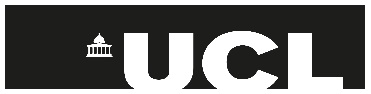 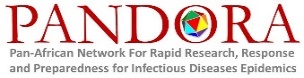 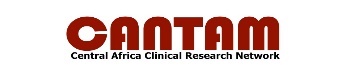 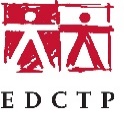 Dr Linzy Elton, University College London, UKDr Liã Bárbara Arruda, University College London, UKProfessor Timothy D McHugh, University College London, UKEloise Rose, University College London, UKOverall workshopStrongly disagreeStrongly disagreeStrongly agreeStrongly agreeThe workshop was well organised12345The trainers encouraged participation12345The objectives of the workshop were clearly defined12345The lectures were interesting and relevant12345The techniques I have learned will be useful for my research12345The facilities were adequate and comfortable12345I would recommend this workshop to others12345I had the chance to network with other delegates12345I know more about the work other people are doing in other countries/sites12345What did you enjoy the most about this workshop?What did you enjoy the least about the workshop?Any further comments